__________________________________________________________________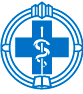 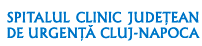 SERVICIUL R.U.N.O.                                                                                   APROBAT     MANAGER,         							             Prof. Univ. Dr. Claudia GHERMANPROCES VERBALPROBA SCRISĂ BRANCARDIERIÎntocmit astăzi, 13.07.2022 cu ocazia centralizării rezultatelor obținute în urma susținerii probei scrise pentru concursul de ocupare a posturilor vacante – perioadă nedeterminată. 	Rezultatul probei scrise este:Comisia de concurs:Președinte: Director Îngrijiri, As.Med.Pr.Lic. Eva KisMembru: As. Med. Șef. Băra RafilaMembru: As.Med.Șef Elena UrsaSecretar: As. Medical SMCSM Dorina Gârboan AFISAT  DATA 13.07.2022 ORA 14CODFUNCȚIEPunctaj proba scrisăRezultate proba scrisăObservațiiData programare interviuOra programare interviuLocație desfășurare interviu26925Brancardier46Respins28398Brancardier55Admis19.07.202215:30Clinicilor 3-5, Direcțiune, Etaj 2, Camera 2328044Brancardier58Admis19.07.202215:30Clinicilor 3-5, Direcțiune, Etaj 2, Camera 2328363Brancardier46Respins28776Brancardier46Respins28032Brancardier55Admis19.07.202215:30Clinicilor 3-5, Direcțiune, Etaj 2, Camera 2326010Brancardier91Admis19.07.202215:30Clinicilor 3-5, Direcțiune, Etaj 2, Camera 2328224Brancardier55Admis19.07.202215:30Clinicilor 3-5, Direcțiune, Etaj 2, Camera 2328320Brancardier46Respins26845BrancardierNeprezentat 26948Brancardier73Admis19.07.202215:30Clinicilor 3-5, Direcțiune, Etaj 2, Camera 2327253Brancardier67Admis19.07.202215:30Clinicilor 3-5, Direcțiune, Etaj 2, Camera 2328806Brancardier37Respins27937Brancardier55Admis19.07.202215:30Clinicilor 3-5, Direcțiune, Etaj 2, Camera 2326492Brancardier73Admis 19.07.202215:30Clinicilor 3-5, Direcțiune, Etaj 2, Camera 2327609Brancardier55Admis19.07.202215:30Clinicilor 3-5, Direcțiune, Etaj 2, Camera 2325716BrancardierNeprezentat 27187Brancardier49Respins28786Brancardier49Respins26735Brancardier70Admis19.07.202216:30Clinicilor 3-5, Direcțiune, Etaj 2, Camera 2326501Brancardier55Admis19.07.202216:30Clinicilor 3-5, Direcțiune, Etaj 2, Camera 2328698Brancardier49Respins26454Brancardier55Admis19.07.202216:30Clinicilor 3-5, Direcțiune, Etaj 2, Camera 2325791BrancardierNeprezentat 28812Brancardier52Admis19.07.202216:30Clinicilor 3-5, Direcțiune, Etaj 2, Camera 2326013Brancardier49Respins28759Brancardier40Respins28702Brancardier58Admis19.07.202216:30Clinicilor 3-5, Direcțiune, Etaj 2, Camera 2328781Brancardier46Respins26902Brancardier70Admis19.07.202216:30Clinicilor 3-5, Direcțiune, Etaj 2, Camera 2327977Brancardier49Respins27233Brancardier64Admis19.07.202216:30Clinicilor 3-5, Direcțiune, Etaj 2, Camera 2327622Brancardier43Respins28070Brancardier40Respins26511BrancardierNeprezentat 26252BrancardierNeprezentat 28686Brancardier61Admis19.07.202216:30Clinicilor 3-5, Direcțiune, Etaj 2, Camera 2328341Brancardier43Respins26906Brancardier58Admis19.07.202216:30Clinicilor 3-5, Direcțiune, Etaj 2, Camera 2326245Brancardier58Admis19.07.202216:30Clinicilor 3-5, Direcțiune, Etaj 2, Camera 2327449BrancardierNeprezentat 28305Brancardier55Admis19.07.202216:00Clinicilor 3-5, Direcțiune, Etaj 2, Camera 23